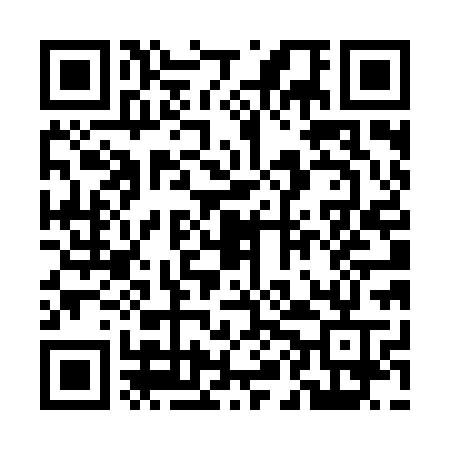 Prayer times for Shibnathpur, BangladeshMon 1 Apr 2024 - Tue 30 Apr 2024High Latitude Method: NonePrayer Calculation Method: University of Islamic SciencesAsar Calculation Method: ShafiPrayer times provided by https://www.salahtimes.comDateDayFajrSunriseDhuhrAsrMaghribIsha1Mon4:415:5712:083:356:207:362Tue4:405:5612:083:356:207:363Wed4:395:5512:083:346:217:374Thu4:385:5412:073:346:217:375Fri4:375:5312:073:346:217:386Sat4:365:5212:073:346:227:387Sun4:355:5112:063:336:227:398Mon4:345:5012:063:336:237:399Tue4:335:4912:063:336:237:4010Wed4:325:4812:063:326:237:4011Thu4:315:4712:053:326:247:4112Fri4:305:4612:053:326:247:4113Sat4:295:4612:053:326:247:4214Sun4:285:4512:053:316:257:4215Mon4:275:4412:043:316:257:4316Tue4:265:4312:043:316:267:4317Wed4:255:4212:043:306:267:4418Thu4:245:4112:043:306:267:4419Fri4:235:4012:033:306:277:4520Sat4:225:4012:033:296:277:4521Sun4:215:3912:033:296:287:4622Mon4:205:3812:033:296:287:4723Tue4:195:3712:033:286:287:4724Wed4:185:3612:033:286:297:4825Thu4:175:3612:023:286:297:4826Fri4:165:3512:023:276:307:4927Sat4:155:3412:023:276:307:5028Sun4:145:3312:023:276:317:5029Mon4:135:3312:023:266:317:5130Tue4:125:3212:023:266:317:51